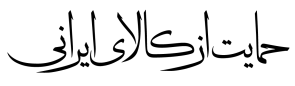 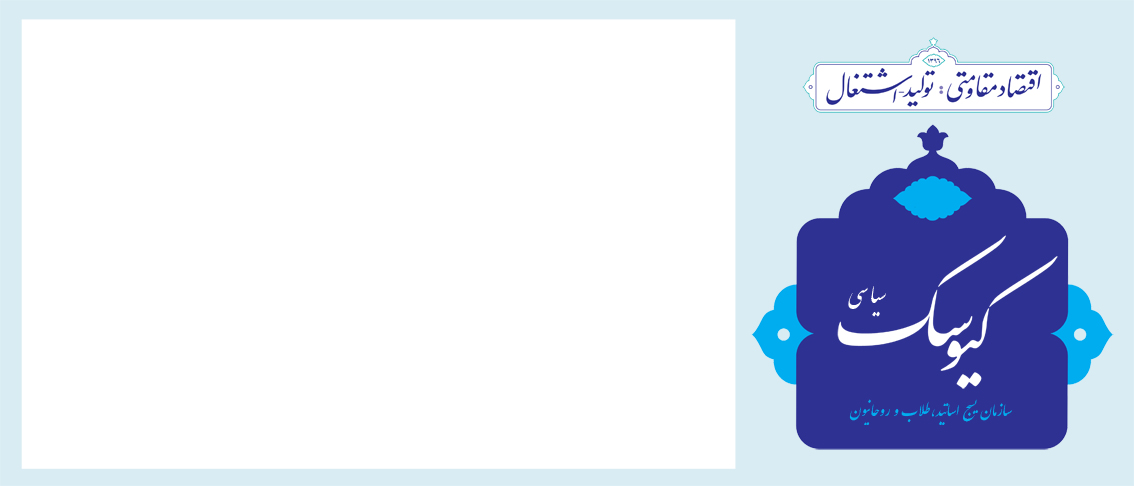 سال دوم / شماره 109/ چهارشنبه 11 مهر ماه 1397معاونت تحلیل و بررسی سیاسیکویت هم با سعودی همراه نیست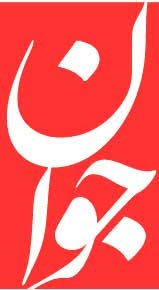 بن سلمان برای افزایش فشار بر قطر به دنبال تحریک کویتی‌ها بود تا موضع میانه‌روی خود را ترک کرده و به صف او در مقابل قطر بپیوندند، اما این موضع برای امیر و دیگر مسئولان کویتی در منطقه پرمنازعه خاورمیانه اهمیت استراتژیک دارد و آن‌ها به هیچ وجه نمی‌توانند در یک همراهی با بن سلمان خطرات این همراهی را به جان بخرند. سخنرانی دونالد ترامپ، رئیس‌جمهور امریکا، در مجمع عمومی سازمان ملل و امر و نهی او به کشور‌های عربی به خصوص در زمینه افزایش تولید نفت برای کاهش قیمت آن یکی دیگر از اهداف بن سلمان در این سفر بود تا نقش پیام‌رسان ترامپ را داشته باشد و امیر کویت را قانع به تبعیت از او بکند، اما کویتی‌ها مثل پرونده قطر در این موضوع هم حاضر به پذیرش درخواست او نشده‌اند. در واقع، کویتی‌ها می‌دانند که این درخواست بن سلمان تنها مربوط به بازار نفت و قیمت آن نمی‌شود بلکه موضوع به تبعیت بی، چون و چرای بن سلمان از سیاست خصمانه ترامپ علیه ایران مربوط می‌شود و از این جهت هم مثل پرونده قطر، حاضر نمی‌شوند از سیاست میانه‌روی خود در منطقه کوتاه بیایند و با تبعیت از جاه‌طلبی بن‌سلمان دچار خطرات ناخواسته آن شوند. ائتلاف نظامی بین کشور‌های عربی مشهور به ناتوی عربی یکی دیگر از سرفصل‌های این سفر بود که بن‌سلمان چندان راضی به رکود در این پرونده نبود و انتظار داشت کویتی‌ها در این زمینه تحرکی از خود نشان بدهند. ناکامی بن سلمان در ماجراجویی‌های منطقه‌ای‌اش به خصوص در تجاوز نظامی به یمن و اصل میانه‌روی در سیاست منطقه‌ای دو دلیل عمده برای کویتی‌ها است تا در این خصوص رغبت چندانی از خود نشان ندهند و به همین جهت هم پاسخ آن‌ها به ولیعهد سعودی منفی بود. اختلافات مرزی و حوزه‌های نفتی الخفجی و الوفره از مسائل دیگر دو طرف است که گفته می‌شود عادل الجبیر، وزیر خارجه سعودی، چند ساعت زودتر از ولیعهد خود به کویت رفته بود تا دست کم در این زمینه نتیجه‌ای بگیرد، اما او هم موفق نشده بود و کویتی‌ها با طمع آل‌سعود بر سر نحوه بهر‌ه‌برداری از این میادین کنار نیامدند. در هر صورت، بن سلمان نتوانست در این سفر و با قلدری به اهداف خود برسد و بیانیه وزارت خارجه کویت و پیام امیر این کشور تنها مسکن‌هایی هستند تا بن سلمان با آن‌ها سختی شکستش را تسکین بدهد.نفتای جدید به خاطر انتخابات میان دوره ای!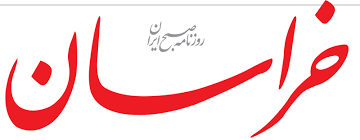 پیمان جدید نفتای ترامپ که میان آمریکا، کانادا و مکزیک به امضا رسید، در زمانی مناسب برای انتخابات میان دوره ای کنگره آمریکا حاصل شد. امضای این پیمان به دونالد ترامپ، اجازه می دهد که به خود ببالد و به طرفداران خود و دیگر شهروندان آمریکایی بگوید که من نه تنها به وعده انتخاباتی خود عمل کردم بلکه مواضع قاطعی که در خلال مذاکرات با دو همسایه شمالی و جنوبی آمریکا گرفتم، باعث شد توافق تجاری جدیدی به دست آید که برای شرکت ها و کارگران آمریکایی به مراتب منصفانه تر از توافق اولیه نفتاست. علت این که ترامپ تصور می کند این حرکتی مناسب پیش از برگزاری انتخابات میان دوره ای کنگره و فرمانداری های ایالت های آمریکاست، این است که وی در مصاحبه با شبکه فاکس نیوز در اول ژوئیه (بیش از سه ماه پیش) گفته بود که تمایل دارد برای امضای توافق جدید نفتا، تا پس از برگزاری انتخابات میان دوره ای کنگره صبر کند. این در حالی است که با وجود مشکلاتی که میان آمریکا و کانادا در مسیر مذاکره برای امضای توافق جدید نفتا به وجود آمده بود، ترامپ- برخلاف اظهاراتش در اول ژوئیه- تمام تلاش خود را کرد که در فاصله ای مناسب (کمتر از یک ماه و نیم) مانده به انتخابات میان دوره ای به این توافق تجاری که مکرر درباره آن صحبت کرده بود، دست پیدا کند تا به نامزدهای جمهوری خواه مجلس نمایندگان، سنا و فرمانداری های ایالت های مختلف آمریکا که از سوی رقبای دموکرات خود تحت فشار قرار گرفته اند، کمکی قابل توجه کرده باشد.عامل افزایش قیمت دلار اجرای الزامات FATF بود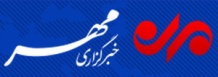 عضو کمیسیون حقوقی مجلس، عامل افزایش نرخ دلار در ماه‌های گذشته را اجرای الزامات FATF خواند و گفت: با مصوبه جدید شورای هماهنگی قوا، واردات ارز به کشور آزاد شد. محمد دهقان، نایب رئیس فراکسیون نمایندگان ولایی مجلس در حاشیه جلسه علنی دیروز مجلس در جمع خبرنگاران، درباره نوسانات اخیر بازار ارز اظهار داشت: آنچه موجب افزایش قیمت دلار طی سال جاری شد، اجرای الزامات گروه ویژه اقدام مالی (FATF) توسط برخی دولتمردان ما بود که می‌خواستند در اجرای برخی قوانین تبعیض‌آمیز بین‌المللی شاگرد خوب کلاس باشند. وی ادامه داد: به همین دلیل به طور کامل شروط FATF را در شرایط تحریم که آمریکایی‌ها از همه سو ایران را تحت فشار قرار داده بودند، اجرایی کردند. عضو کمیسیون حقوقی و قضایی مجلس گفت: طرف غربی به دنبال این بود که تمام اطلاعات اقتصادی ایران را در اختیار داشته باشد و هیچ اقدامی خارج از چارچوب‌های رسمی برای جابه‌جایی منابع ارزی توسط ایران انجام نشود؛ این امر موجب شد عرضه دلار به بازار کم شود. همزمان با افزایش تقاضا، قیمت دلار بشدت افزایش یافت. وی خاطرنشان کرد: از روز شنبه هفته جاری مقرراتی در شورای عالی هماهنگی اقتصادی قوا به تصویب رسید که امکان واردات دلار به داخل کشور فراهم شود و ایرانیانی که خارج از کشور تمایل دارند دلار و ارز به ایران وارد کنند، بدون محدودیت و موانع بتوانند این کار را انجام دهند.جنگ ارزی با تصویب FATF!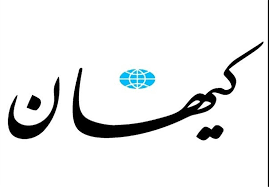 اجرایی کردن تعهدات FATF مین‌گذاری در میدان اقتصاد و امنیت کشور است که تلفات آن در آینده مشخص خواهد شد. برخلاف ادعای بعیدی‌نژاد و هم خط‌های وی، FATF نه تنها به ثبات قیمت ارز و کاهش مشکلات اقتصادی کشور کمک نمی‌کند، بلکه نقش ردیاب را برای بمب‌های تحریمی دشمن فراهم کرده و اندک روزنه‌های دور زدن تحریم‌ها و تنفس مبادلات اقتصادی خارجی کشور را نیز بسته و مشکلات را دو چندان می‌کند.  اما جالب‌تر از نظر بعیدی‌نژاد، اظهار نظر وزیر ارتباطات است. آذری جهرمی روز دوشنبه در توئیتی نوشت: «آیا در تیتر فردای روزنامه‌ها و طرح دیدگاه‌های صاحبنظران، به نقش شبکه‌های اجتماعی در همدلی ملی و سقوط دلار پرداخته خواهد شد؟آقای وزیر! شما بر اساس کدام مستندات و استدلال‌ها ظرف چند ساعت متوجه شدید که مدال کاهش قیمت دلار را باید به گردن شبکه‌های اجتماعی انداخت؟! برخلاف ادعای عده‌ای که وضعیت حاضر را محصول خروج آمریکا از برجام می‌دانند، حداقل 9 ماه (بیش از 4 ماه قبل از خروج آمریکا از برجام) از شروع روند افزایش قیمت دلار می‌گذرد. در این 9 ماه شبکه‌های اجتماعی کجا بودند و چرا جلوی بالا رفتن قیمت دلار تا بالای 18 هزار تومان را نگرفتند؟  نگاهی گذرا و دور از سیاسی‌بازی، به اتفاقات ماه‌های اخیر نشان می‌دهد، در کنار بی‌عملی و بی‌تدبیری مسئولان دولتی، شبکه‌های اجتماعی یکی از اصلی‌ترین عوامل وضع موجود هستند. مسئله‌ای که برخی از مسئولان ارشد دولتی - مانند رئیس‌پیشین بانک مرکزی- نیز به آن اذعان کرده‌اند. در جنگ اقتصادی آمریکا علیه ملت ایران، تحریم و رسانه دو سلاح اصلی دشمن هستند. تحریم فشار اقتصادی وارد می‌کند و عملیات رسانه‌ای، با پمپاژ ناامیدی، عدم اطمینان، بی‌ثبات نشان دادن اوضاع و القای برتری مطلق حریف، زمینه را برای رسیدن کشور تحریم‌کننده به هدف، یعنی تسلیم تحریم شونده، فراهم می‌سازد.لاف در توئیتر فرار از خلیج فارس!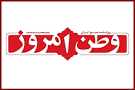 ترامپ مدعی عقب‌نشینی ایران در خلیج‌فارس است و در مقابل مسؤولان نظامی ایران تاکید داشتند شرارت آمریکایی‌ها در مسیرهای دریایی خلیج‌فارس و تنگه هرمز کمتر و در نتیجه، رویارویی نیروهای نظامی ایران با آنها نیز کمتر شده است. روز گذشته 2 رسانه معتبر آمریکایی ضمن رد ادعای مقامات این کشور، به‌درستی روایت مسؤولان ایرانی از این ماجرا اذعان کرده و ثابت کردند ادعاهای ترامپ در این موضوع چیزی جز بلوف و لاف‌زنی نبوده است. رئیس‌جمهور آمریکا 18 تیرماه در مطلبی مدعی شد برخورد ایران با ناوهای جنگی آمریکا در منطقه به صفر رسیده است.  به نظر می‌رسید آمریکایی‌ها با اینگونه ادعاها تلاش داشتند کاهش نقض حریم آبی ایران از سوی شناورهای این کشور را به شکل دیگری برای افکار عمومی جلوه داده و از این موضوع استفاده تبلیغاتی کنند. با این حال این مواضع مقامات آمریکایی که با ادعای ضمنی عقب‌نشینی ایران در خلیج‌فارس مطرح بود، توسط مقامات کشورمان بی‌پاسخ نماند و در چند مقطع نسبت به آن واکنش نشان داده شد. مقامات ایرانی در این راستا تاکید داشتند کاهش تذکرات سپاه به شناورهای آمریکایی یعنی کاهش ورود شناورهای آمریکایی به آب‌های ایران در خلیج‌فارس.دولت نبايد منفعل باشد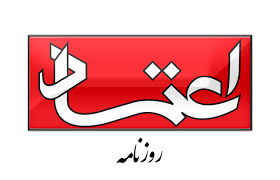 براي تحليل با شاخص‌هاي اقتصادي، با مقايسه نرخ تورم ايران و امريكا (كه مبناي قيمت‌گذاري دلار است)، قطعا نرخ ارز بايد كمتر از مبلغ فعلي باشد. دراين شرايط دولت و مسوولان نبايد منفعل عمل كنند، بلكه بايد از پيش براي هر يك از گره‌هاي اقتصادي برنامه‌ريزي كند تا اوضاع از كنترل خارج نشود (به مانند آنچه در بازار ارز ديديم) . در شرايط فعلي واگذاري امور به بازار، نتيجه مثبت و مساعدي نخواهد داشت. نقدينگي، يكي از چالش‌هاي اقتصادي است كه بايد تا قبل از اينكه به مشكلي بزرگ تبديل شود، برايش چاره‌انديشيد. نقدينگي كشور بيش از توليد ناخالص داخلي شده است. بايد راهي براي جذبش داشت. راه‌هايي كه منطقي باشد. بعضي از بازارها مثل بورس رشد كرده است اما به دليل نوسان‌هاي دلار نيز ممكن است رشدش متوقف شود. بازارهايي براي جذب نقدينگي مناسب است كه بازده حقيقي عايد سرمايه‌گذارانش كند. يكي ديگر از بازارهايي كه بايد كنترل در آن زياد باشد، بازار كالاهاي يارانه‌اي است. علاوه بر نظارت قيمتي بايد نظارت خريد هم اعمال شود تا با هجوم خريداران از كشورهاي هم‌مرز مواجه نشويم. زماني كه كالايي مشمول يارانه مي‌شود، به دليل اعمال قيمت‌هاي پايين براي آن، ممكن است با سيل خريداران مواجه شود كه اين عامل شوك وارد مي‌كند .لازمه منفعل نبودن دولت و حضور فعال در عرصه‌هاي اقتصادي، الزام به هماهنگي بين نهادهاي مختلف و دستگاه‌هاي اجرايي است.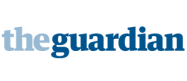 عقبه شبكه اينترنشنال كه رسما به حمايت از شبكه‌هاي تروريستي پرداخته، به عربستان سعودی بر می گردد. به نقل از منابعي نزديك به محمد به سلمان؛ وليعهد عربستان 250 ميليون دلار به اين شبكه تزريق كرده است. آفكام نهاد ناظر بر رسانه‌ها در بريتانيا، در حال بررسي وضعيت شبكه تلويزيوني «ايران اينترنشنال/Iran International» يك شبكه تلويزيوني مرتبط با عربستان و مستقر در بريتانيا است؛ اين بررسي پس از آن آغاز شد كه اين شبكه به سخنگوي يك گروه جدايي‌طلب افراطي (يعقوب حر التسطري سخنگوي گروهك تروريستي الاحوازيه) كه در حمله تروريستي اهواز نقش داشت، تريبون داد و با اين گروه تروريستي همراهي كرد.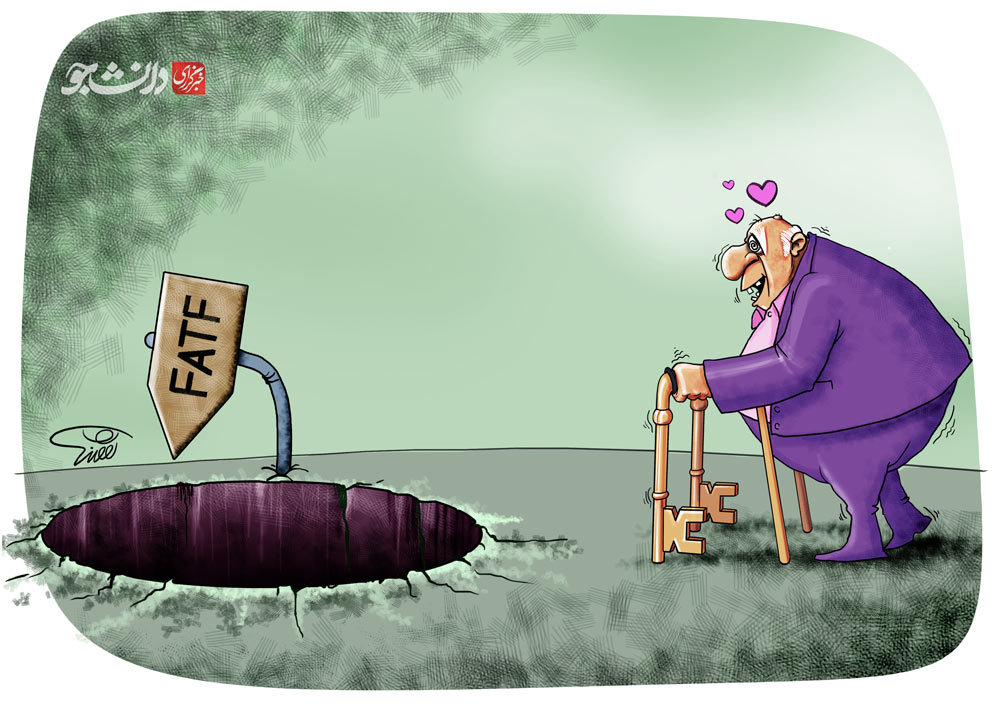 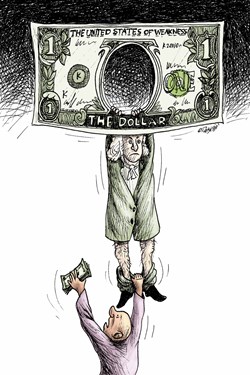 